муниципальное бюджетное дошкольное общеобразовательное учреждение                         детский сад «Лазорики»   г.Волгодонска                          МБДОУ ДС «Лазорики» г.ВолгодонскаАппликация для детей подготовительной к школе группы             «Фронтовое письмо – треугольник»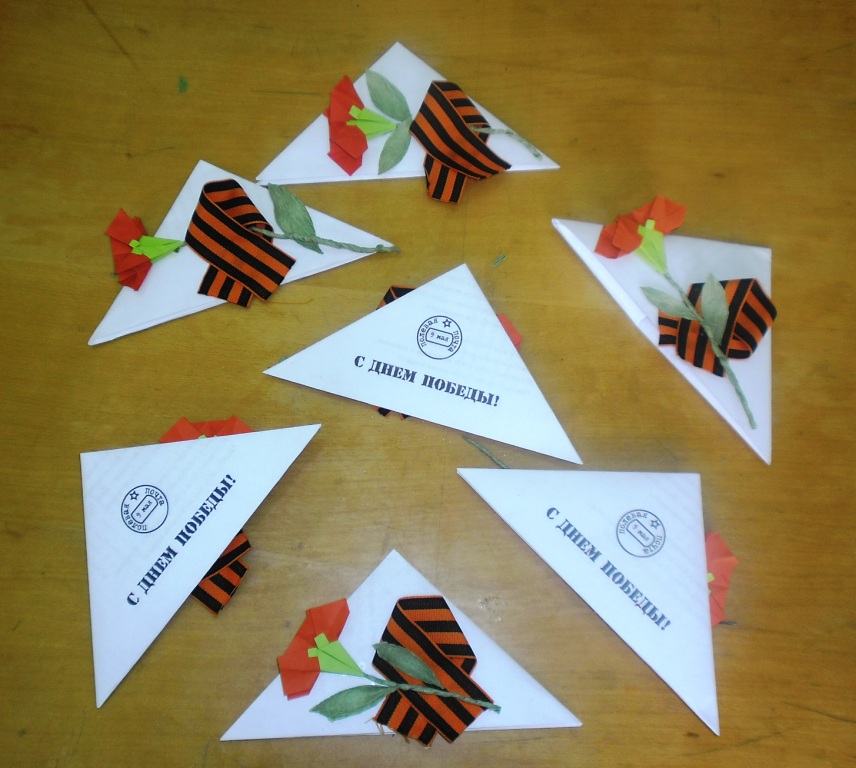                                                     Воспитатель: Ганько О.А.Цель: Развивать у детей патриотическое чувство. Воспитывать любовь к Родине на основе расширения представлений о победе защитников Отечества в Великой Отечественной войне. Вызывать уважение к Российской армии.Ход занятия: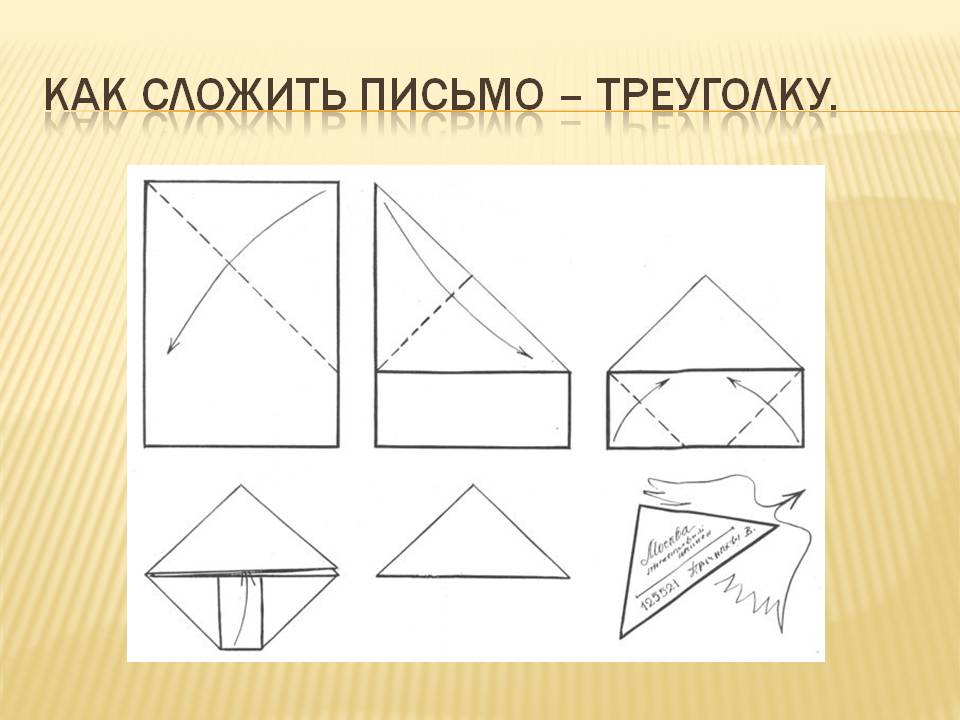 Вырезать шаблоны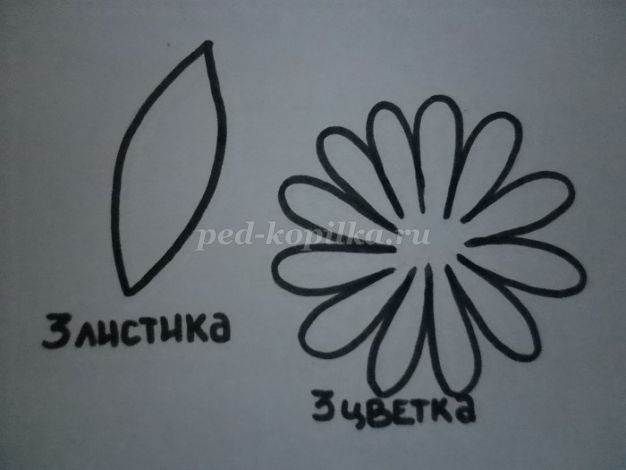 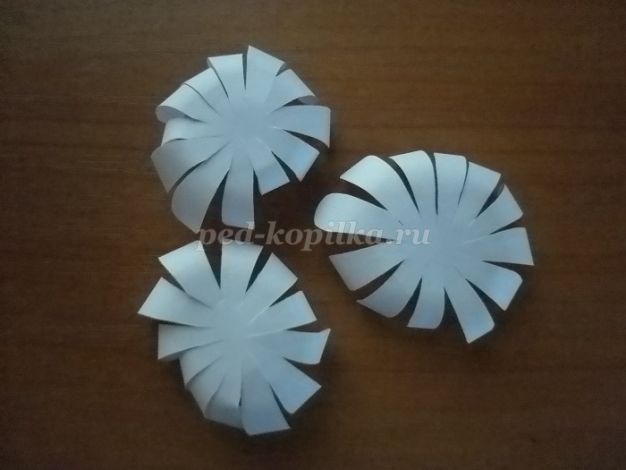 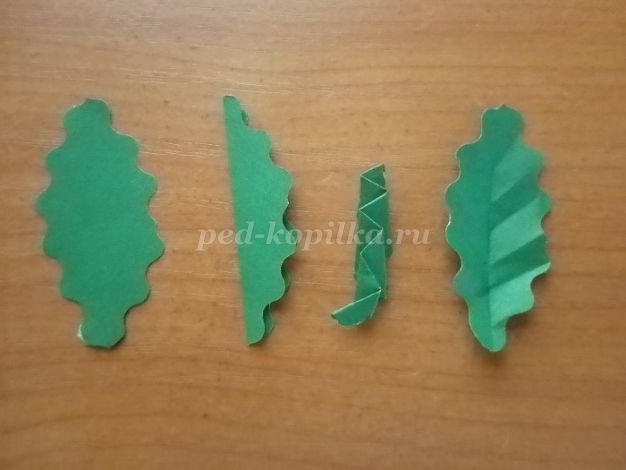 Приступаем к оформлению письма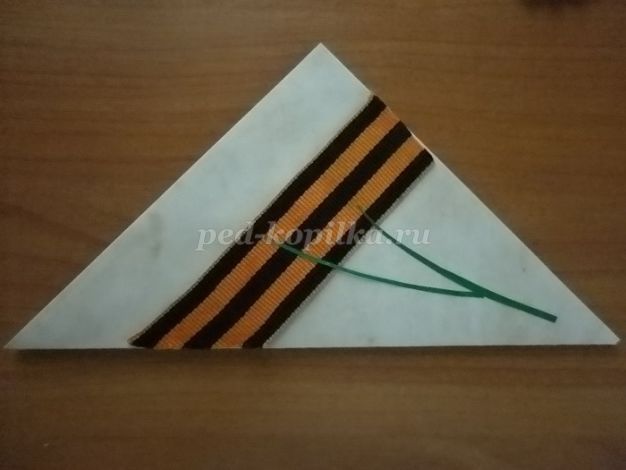 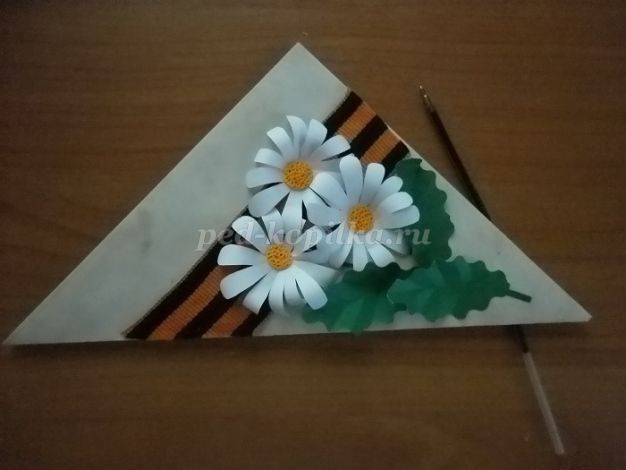 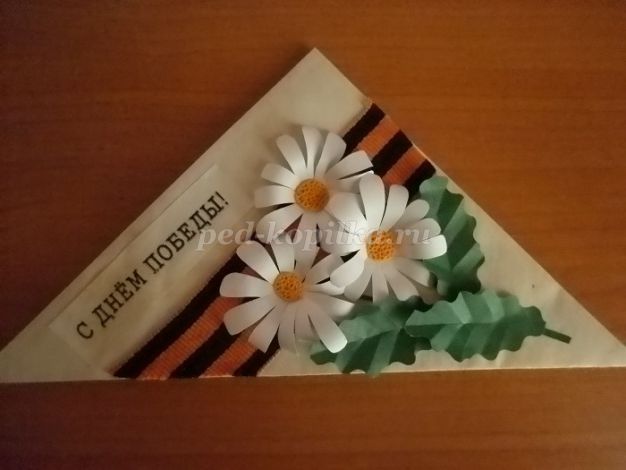 